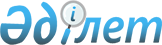 "2019–2021 жылдарға арналған аудандық бюджет туралы" Сырдария аудандық мәслихаттың 2018 жылғы 20 желтоқсандағы №253 шешіміне өзгерістер енгізу туралы
					
			Мерзімі біткен
			
			
		
					Қызылорда облысы Сырдария аудандық мәслихатының 2019 жылғы 15 ақпандағы № 276 шешімі. Қызылорда облысының Әділет департаментінде 2019 жылғы 19 ақпанда № 6701 болып тіркелді. Мерзімі біткендіктен қолданыс тоқтатылды
      "Қазақстан Республикасының Бюджет кодексi" Қазақстан Республикасының 2008 жылғы 4 желтоқсандағы Кодексiнің 109-бабына және "Қазақстан Республикасындағы жергiлiктi мемлекеттiк басқару және өзiн-өзi басқару туралы" Қазақстан Республикасының 2001 жылғы 23 қаңтардағы Заңының 6-бабының 1-тармағының 1) тармақшасына сәйкес Сырдария аудандық мәслихаты ШЕШІМ ҚАБЫЛДАДЫ:
      1. "2019 – 2021 жылдарға арналған аудандық бюджет" аудандық мәслихаттың 2018 жылғы 20 желтоқсандағы № 253 шешіміне (нормативтік құқықтық актілерді мемлекеттік тіркеу Тізілімінде 6597 нөмірімен тіркелген, 2019 жылғы 09 қаңтарда Қазақстан Республикасы нормативтік құқықтық актілерінің эталондық бақылау банкінде жарияланған) мынадай өзгерістер енгізілсін:
      1-тармақ жаңа редакцияда жазылсын:
      "1. 2019 – 2021 жылдарға арналған аудандық бюджет тиісінше 1, 2 және 3 қосымшаларға сәйкес, оның ішінде 2019 жылға мынадай көлемдерде бекітілсін:
      1) кірістер – 8875111 мың теңге, оның ішінде:
      салықтық түсімдер – 4655287 мың теңге;
      салықтық емес түсімдер – 4544 мың теңге;
      негізгі капиталды сатудан түсетін түсімдер – 5072 мың теңге;
      трансферттер түсімі – 4210208 мың теңге;
      2) шығындар – 9014700,5 мың теңге;
      3) таза бюджеттік кредиттеу – 119305,4 мың теңге;
      бюджеттік кредиттер – 200737,4 мың теңге;
      бюджеттік кредиттерді өтеу – 81432 мың теңге;
      4) қаржы активтерімен операциялар бойынша сальдо – 0;
      қаржы активтерін сатып алу – 0;
      мемлекеттің қаржы активтерін сатудан түсетін түсімдер – 0;
      5) бюджет тапшылығы – - 258894,9 мың теңге;
      6) бюджет тапшылығын қаржыландыру – 258894,9 мың теңге;
      қарыздар түсімі – 200737,4 мың теңге;
      қарыздарды өтеу – 81432 мың теңге;
      бюджет қаражатының пайдаланылатын қалдықтары – 139589,5 мың теңге;".
      Аталған шешімнің 1 және 5-қосымшалары осы шешімнің 1 және 2-қосымшаларына сәйкес жаңа редакцияда жазылсын.
      2. Осы шешім 2019 жылғы 1 қаңтардан бастап қолданысқа енгізіледі және ресми жариялануға жатады. 2019 жылға арналған аудандық бюджет 2019 жылға ауылдық округі әкімдері аппараттарының бюджеттік бағдарламаларының тізбесі
					© 2012. Қазақстан Республикасы Әділет министрлігінің «Қазақстан Республикасының Заңнама және құқықтық ақпарат институты» ШЖҚ РМК
				
      Аудандық мәслихаттың кезектентыс 34 сессиясының төрағасы:

Ж.Ембергенов

      Аудандық мәслихат хатшысы: 

Е.Әжікенов
Сырдария аудандық мәслихаттың 2019 жылғы 15 ақпандағы №276 шешіміне 1 - қосымшаСырдария аудандық мәслихаттың 2018 жылғы 20 желтоқсандағы №253 шешіміне 1 - қосымша
Санаты 
Санаты 
Санаты 
Санаты 
Сомасы, мың теңге
Сыныбы 
Сыныбы 
Сыныбы 
Сомасы, мың теңге
Кіші сыныбы 
Кіші сыныбы 
Сомасы, мың теңге
Атауы
Сомасы, мың теңге
1. КІРІСТЕР 
8875111
1
Салықтық түсімдер
4655287
01
Табыс салығы
159511
2
Жеке табыс салығы
159511
03
Әлеуметтік салық
141660
1
Әлеуметтік салық
141660
04
Меншікке салынатын салықтар
4304632
1
Мүлікке салынатын салықтар
4261186
3
Жер салығы
4858
4
Көлік кұралдарына салынатын салық
37903
5
Біріңғай жер салығы
685
05
Тауарларға, жұмыстарға және қызметтер көрсетуге салынатын iшкi салықтар
45896
2
Акциздер
2902
3
Табиғи және басқа да ресурстарды пайдаланғаны үшiн түсетiн түсiмдер
41000
4
Кәсiпкерлiк және кәсiби қызметтi жүргiзгенi үшiн алынатын алымдар
1892
5
Тіркелген салық
102
08
Заңдық мәнді іс-әрекеттерді жасағаны және (немесе) оған уәкілеттігі бар мемлекеттік органдар немесе лауазымды адамдар құжаттар бергені үшін алынатын міндетті төлемдер
3588
1
Мемлекеттік баж
3588
2
Салықтық емес түсімдер
4544
01
Мемлекеттік меншіктен түсетін кірістер
1562
5
Мемлекет меншігіндегі мүлікті жалға беруден түсетін кірістер
1500
7
Мемлекеттік бюджеттен берілген кредиттер бойынша сыйақылар
62
06
Басқа да салықтық емес түсімдер
2982
1
Басқа да салықтық емес түсімдер
2982
3
Негізгі капиталды сатудан түсетін түсімдер
5072
03
Жерді және материалдық емес активтерді сату
5072
1
Жерді сату
2485
2
Материалдық емес активтерді сату 
2587
4
Трансферттер түсімі
4210208
02
Мемлекеттiк басқарудың жоғары тұрған органдарынан түсетiн трансферттер
4210208
2
Облыстық бюджеттен түсетiн трансферттер
4210208
Функционалдық топ 
Функционалдық топ 
Функционалдық топ 
Функционалдық топ 
Бюджеттік бағдарламалардың әкiмшiсi
Бюджеттік бағдарламалардың әкiмшiсi
Бюджеттік бағдарламалардың әкiмшiсi
Бағдарлама
Бағдарлама
Атауы
2. ШЫҒЫНДАР
9014700,5
01
Жалпы сипаттағы мемлекеттiк қызметтер
461243,8
112
Аудан (облыстық маңызы бар қала) мәслихатының аппараты
38614,4
001
Аудан (облыстық маңызы бар қала) мәслихатының қызметін қамтамасыз ету жөніндегі қызметтер
38379,4
003
Мемлекеттік органның күрделі шығыстары
235
122
Аудан (облыстық маңызы бар қала) әкімінің аппараты
135583,8
001
Аудан (облыстық маңызы бар қала) әкімінің қызметін қамтамасыз ету жөніндегі қызметтер
134386,8
003
Мемлекеттік органның күрделі шығыстары
1197
123
Қаладағы аудан, аудандық маңызы бар қала, кент, ауыл, ауылдық округ әкімінің аппараты
117114,1
001
Қаладағы аудан, аудандық маңызы бар қаланың, кент, ауыл, ауылдық округ әкімінің қызметін қамтамасыз ету жөніндегі қызметтер
117114,1
452
Ауданның (облыстық маңызы бар қаланың) қаржы бөлімі
22857,8
001
Ауданның (облыстық маңызы бар қаланың) бюджетін орындау және коммуналдық меншігін басқару саласындағы мемлекеттік саясатты іске асыру жөніндегі қызметтер
20857,8
003
Салық салу мақсатында мүлікті бағалауды жүргізу
1000
010
Жекешелендіру, коммуналдық меншікті басқару, жекешелендіруден кейінгі қызмет және осыған байланысты дауларды реттеу 
1000
805
Ауданның (облыстық маңызы бар қаланың) мемлекеттік сатып алу бөлімі
14095,9
001
Жергілікті деңгейде мемлекеттік сатып алу саласындағы мемлекеттік саясатты іске асыру жөніндегі қызметтер
13499,9
003
Мемлекеттік органның күрделі шығыстары
596
453
Ауданның (облыстық маңызы бар қаланың) экономика және бюджеттік жоспарлау бөлімі
23908,9
001
Экономикалық саясатты, мемлекеттік жоспарлау жүйесін қалыптастыру және дамыту саласындағы мемлекеттік саясатты іске асыру жөніндегі қызметтер
23908,9
458
Ауданның (облыстық маңызы бар қаланың) тұрғын үй-коммуналдық шаруашылығы, жолаушылар көлігі және автомобиль жолдары бөлімі
52597,3
001
Жергілікті деңгейде тұрғын үй-коммуналдық шаруашылығы, жолаушылар көлігі және автомобиль жолдары саласындағы мемлекеттік саясатты іске асыру жөніндегі қызметтер
21395,3
113
Жергілікті бюджеттерден берілетін ағымдағы нысаналы трансферттер
31202,0
493
Ауданның (облыстық маңызы бар қаланың) кәсіпкерлік, өнеркәсіп және туризм бөлімі
12644,4
001
Жергілікті деңгейде кәсіпкерлікті, өнеркәсіпті және туризмді дамыту саласындағы мемлекеттік саясатты іске асыру жөніндегі қызметтер
12644,4
801
Ауданның (облыстық маңызы бар қаланың) жұмыспен қамту, әлеуметтік бағдарламалар және азаматтық хал актілерін тіркеу бөлімі
43827,2
001
Жергілікті деңгейде жұмыспен қамту, әлеуметтік бағдарламалар және азаматтық хал актілерін тіркеу саласындағы мемлекеттік саясатты іске асыру жөніндегі қызметтер
41592,2
003
Мемлекеттік органның күрделі шығыстары
235
032
Ведомстволық бағыныстағы мемлекеттік мекемелер мен ұйымдардың күрделі шығыстары
2000
02
Қорғаныс
9836
122
Аудан (облыстық маңызы бар қала) әкімінің аппараты
8973
005
Жалпыға бірдей әскери міндетті атқару шеңберіндегі іс-шаралар
8973
122
Аудан (облыстық маңызы бар қала) әкімінің аппараты
863
006
Аудан (облыстық маңызы бар қала) ауқымындағы төтенше жағдайлардың алдын алу және оларды жою
863
03
Қоғамдық тәртіп, қауіпсіздік, құқықтық, сот, қылмыстық-атқару қызметі
4663
458
Ауданның (облыстық маңызы бар қаланың) тұрғын үй-коммуналдық шаруашылығы, жолаушылар көлігі және автомобиль жолдары бөлімі
4663
021
Елдi мекендерде жол қозғалысы қауiпсiздiгін қамтамасыз ету
4663
04
Бiлiм беру
4506291,4
123
Қаладағы аудан, аудандық маңызы бар қала, кент, ауыл, ауылдық округ әкімінің аппараты
131601
004
Мектепке дейінгі тәрбие мен оқыту ұйымдарының қызметін қамтамасыз ету
119481
041
Мектепке дейінгі білім беру ұйымдарында мемлекеттік білім беру тапсырысын іске асыруға
12120
464
Ауданның (облыстық маңызы бар қаланың) білім бөлімі
131076
040
Мектепке дейінгі білім беру ұйымдарында мемлекеттік білім беру тапсырысын іске асыруға
131076
123
Қаладағы аудан, аудандық маңызы бар қала, кент, ауыл, ауылдық округ әкімінің аппараты
1180
005
Ауылдық жерлерде балаларды мектепке дейін тегін алып баруды және кері алып келуді ұйымдастыру
1180
464
Ауданның (облыстық маңызы бар қаланың) білім бөлімі
3883442,1
003
Жалпы білім беру
3691125,1
006
Балаларға қосымша білім беру
192317
465
Ауданның (облыстық маңызы бар қаланың) дене шынықтыру және спорт бөлімі
117887,6
017
Балалар мен жасөспірімдерге спорт бойынша қосымша білім беру
117887,6
464
Ауданның (облыстық маңызы бар қаланың) білім бөлімі
241104,7
001
Жергілікті деңгейде білім беру саласындағы мемлекеттік саясатты іске асыру жөніндегі қызметтер
34995,7
004
Ауданның (облыстық маңызы бар қаланың) мемлекеттік білім беру мекемелерінде білім беру жүйесін ақпараттандыру
52544
005
Ауданның (облыстық маңызы бар қаланың) мемлекеттік білім беру мекемелері үшін оқулықтар мен оқу-әдiстемелiк кешендерді сатып алу және жеткізу
120989
007
Аудандық (қалалық) ауқымдағы мектеп олимпиадаларын және мектептен тыс іс-шараларды өткiзу
2454
015
Жетім баланы (жетім балаларды) және ата-аналарының қамқорынсыз қалған баланы (балаларды) күтіп-ұстауға қамқоршыларға (қорғаншыларға) ай сайынғы ақшалай қаражат төлемі
12044
029
Балалар мен жасөспірімдердің психикалық денсаулығын зерттеу және халыққа психологиялық-медициналық-педагогикалық консультациялық көмек көрсету
10567
067
Ведомстволық бағыныстағы мемлекеттік мекемелер мен ұйымдардың күрделі шығыстары
2669
068
Халықтың компьютерлік сауаттылығын арттыруды қамтамасыз ету
850
113
Жергілікті бюджеттерден берілетін ағымдағы нысаналы трансферттер
3992
06
Әлеуметтiк көмек және әлеуметтiк қамсыздандыру
439820
464
Ауданның (облыстық маңызы бар қаланың) білім бөлімі
3879,6
030
Патронат тәрбиешілерге берілген баланы (балаларды) асырап бағу
3879,6
801
Ауданның (облыстық маңызы бар қаланың) жұмыспен қамту, әлеуметтік бағдарламалар және азаматтық хал актілерін тіркеу бөлімі
75464
010
Мемлекеттік атаулы әлеуметтік қөмек
75464
123
Қаладағы аудан, аудандық маңызы бар қала, кент, ауыл, ауылдық округ әкімінің аппараты
10295
003
Мұқтаж азаматтарға үйінде әлеуметтік көмек көрсету
10295
801
Ауданның (облыстық маңызы бар қаланың) жұмыспен қамту, әлеуметтік бағдарламалар және азаматтық хал актілерін тіркеу бөлімі
323338,2
004
Жұмыспен қамту бағдарламасы
159330
006
Ауылдық жерлерде тұратын денсаулық сақтау, білім беру, әлеуметтік қамтамасыз ету, мәдениет, спорт және ветеринар мамандарына отын сатып алуға Қазақстан Республикасының заңнамасына сәйкес әлеуметтік көмек көрсету
22527
007
Тұрғын үйге көмек көрсету
8586
008
1999 жылдың 26 шілдесінде "Отан", "Даңқ" ордендерімен марапатталған, "Халық Қаһарманы" атағын және республиканың құрметті атақтарын алған азаматтарды әлеуметтік қолдау
388
009
Үйден тәрбиеленіп оқытылатын мүгедек балаларды материалдық қамтамасыз ету
2754
011
Жергілікті өкілетті органдардың шешімі бойынша мұқтаж азаматтардың жекелеген топтарына әлеуметтік көмек
48060
014
Мұқтаж азаматтарға үйде әлеуметтiк көмек көрсету
5087,2
017
Оңалтудың жеке бағдарламасына сәйкес мұқтаж мүгедектердi мiндеттi гигиеналық құралдармен қамтамасыз ету, қозғалуға қиындығы бар бірінші топтағы мүгедектерге жеке көмекшінің және есту бойынша мүгедектерге қолмен көрсететiн тіл маманының қызметтерін ұсыну
47559
023
Жұмыспен қамту орталықтарының қызметін қамтамасыз ету
29047
801
Ауданның (облыстық маңызы бар қаланың) жұмыспен қамту, әлеуметтік бағдарламалар және азаматтық хал актілерін тіркеу бөлімі
26843,2
018
Жәрдемақыларды және басқа да әлеуметтік төлемдерді есептеу, төлеу мен жеткізу бойынша қызметтерге ақы төлеу
807,2
050
Қазақстан Республикасында мүгедектердің құқықтарын қамтамасыз етуге және өмір сүру сапасын жақсарту
26036
07
Тұрғын үй - коммуналдық шаруашылық
548550,5
472
Ауданның (облыстық маңызы бар қаланың) құрылыс, сәулет және қала құрылысы бөлімі
535475,0
003
Коммуналдық тұрғын үй қорының тұрғын үйін жобалау және (немесе) салу, реконструкциялау
3623
004
Инженерлік-коммуникациялық инфрақұрылымды жобалау, дамыту және (немесе) жайластыру
520524
006
Сумен жабдықтау және су бұру жүйесін дамыту
11328
123
Қаладағы аудан, аудандық маңызы бар қала, кент, ауыл, ауылдық округ әкімінің аппараты
11189,9
008
Елді мекендердегі көшелерді жарықтандыру
10695,9
009
Елді мекеннің санитариясын қамтамасыз ету
163
011
Елді мекенді абаттандыру және көгалдандыру
331
458
Ауданның (облыстық маңызы бар қаланың) тұрғын үй-коммуналдық шаруашылығы, жолаушылар көлігі және автомобиль жолдары бөлімі
1885,6
015
Елді мекендердегі көшелерді жарықтандыру
1885,6
08
Мәдениет, спорт, туризм және ақпараттық кеңістiк
479222,3
123
Қаладағы аудан, аудандық маңызы бар қала, кент, ауыл, ауылдық округ әкімінің аппараты
91500,9
006
Жергілікті деңгейде мәдени-демалыс жұмыстарын қолдау
91500,9
455
Ауданның (облыстық маңызы бар қаланың) мәдениет және тілдерді дамыту бөлімі
83669,0
003
Мәдени-демалыс жұмысын қолдау
82039
009
Тарихи-мәдени мұра ескерткіштерін сақтауды және оларға қол жетімділікті қамтамасыз ету
1630
123
Қаладағы аудан, аудандық маңызы бар қала, кент, ауыл, ауылдық округ әкімінің аппараты
400
028
Жергілікті деңгейде дене шынықтыру – сауықтыру және спорттық іс-шараларды іске асыру
400
465
Ауданның (облыстық маңызы бар қаланың) дене шынықтыру және спорт бөлімі
114278,1
001
Жергілікті деңгейде дене шынықтыру және спорт саласындағы мемлекеттік саясатты іске асыру жөніндегі қызметтер
35383
004
Мемлекеттік органның күрделі шығыстары
3033
005
Ұлттық және бұқаралық спорт түрлерін дамыту
11185
006
Аудандық (облыстық маңызы бар қалалық) деңгейде спорттық жарыстар өткiзу
13743
007
Әртүрлi спорт түрлерi бойынша аудан (облыстық маңызы бар қала) құрама командаларының мүшелерiн дайындау және олардың облыстық спорт жарыстарына қатысуы
50246,1
032
Ведомстволық бағыныстағы мемлекеттік мекемелер мен ұйымдардың күрделі шығыстары
688
472
Ауданның (облыстық маңызы бар қаланың) құрылыс, сәулет және қала құрылысы бөлімі
6984
008
Спорт объектілерін дамыту
6984
455
Ауданның (облыстық маңызы бар қаланың) мәдениет және тілдерді дамыту бөлімі
73409
006
Аудандық (қалалық) кiтапханалардың жұмыс iстеуi
72909
007
Мемлекеттік тілді және Қазақстан халықтарының басқа да тілдерін дамыту
500
456
Ауданның (облыстық маңызы бар қаланың) ішкі саясат бөлімі
7891
002
Мемлекеттік ақпараттық саясат жүргізу жөніндегі қызметтер
7891
455
Ауданның (облыстық маңызы бар қаланың) мәдениет және тілдерді дамыту бөлімі
20865,9
001
Жергілікті деңгейде тілдерді және мәдениетті дамыту саласындағы мемлекеттік саясатты іске асыру жөніндегі қызметтер
15194,9
032
Ведомстволық бағыныстағы мемлекеттік мекемелер мен ұйымдардың күрделі шығыстары
845
113
Жергілікті бюджеттерден берілетін ағымдағы нысаналы трансферттер
4826
456
Ауданның (облыстық маңызы бар қаланың) ішкі саясат бөлімі
80224,4
001
Жергілікті деңгейде ақпарат, мемлекеттілікті нығайту және азаматтардың әлеуметтік сенімділігін қалыптастыру саласында мемлекеттік саясатты іске асыру жөніндегі қызметтер
46485
003
Жастар саясаты саласында іс-шараларды іске асыру
14813,4
006
Мемлекеттік органның күрделі шығыстары
18926
10
Ауыл, су, орман, балық шаруашылығы, ерекше қорғалатын табиғи аумақтар, қоршаған ортаны және жануарлар дүниесін қорғау, жер қатынастары
239992,8
462
Ауданның (облыстық маңызы бар қаланың) ауыл шаруашылығы бөлімі
26340,5
001
Жергілікті деңгейде ауыл шаруашылығы саласындағы мемлекеттік саясатты іске асыру жөніндегі қызметтер
26340,5
473
Ауданның (облыстық маңызы бар қаланың) ветеринария бөлімі
109679,7
001
Жергілікті деңгейде ветеринария саласындағы мемлекеттік саясатты іске асыру жөніндегі қызметтер
23339,7
005
Мал көмінділерінің (биотермиялық шұңқырлардың) жұмыс істеуін қамтамасыз ету
2000
006
Ауру жануарларды санитарлық союды ұйымдастыру
397
007
Қаңғыбас иттер мен мысықтарды аулауды және жоюды ұйымдастыру
2000
008
Алып қойылатын және жойылатын ауру жануарлардың, жануарлардан алынатын өнімдер мен шикізаттың құнын иелеріне өтеу
900
009
Жануарлардың энзоотиялық аурулары бойынша ветеринариялық іс-шараларды жүргізу
6307
010
Ауыл шаруашылығы жануарларын сәйкестендіру жөніндегі іс-шараларды өткізу
1376
011
Эпизоотияға қарсы іс - шаралар жүргізу
72750
032
Ведомстволық бағыныстағы мемлекеттік мекемелер мен ұйымдардың күрделі шығыстары
610
463
Ауданның (облыстық маңызы бар қаланың) жер қатынастары бөлімі
31336,8
001
Аудан (облыстық маңызы бар қала) аумағында жер қатынастарын реттеу саласындағы мемлекеттік саясатты іске асыру жөніндегі қызметтер
30726,8
007
Мемлекеттік органның күрделі шығыстары
610
462
Ауданның (облыстық маңызы бар қаланың) ауыл шаруашылығы бөлімі
72635,8
099
Мамандардың әлеуметтік көмек көрсетуі жөніндегі шараларды іске асыру
72635,8
11
Өнеркәсіп, сәулет, қала құрылысы және құрылыс қызметі
19603,6
472
Ауданның (облыстық маңызы бар қаланың) құрылыс, сәулет және қала құрылысы бөлімі
19603,6
001
Жергілікті деңгейде құрылыс, сәулет және қала құрылысы саласындағы мемлекеттік саясатты іске асыру жөніндегі қызметтер
18993,6
015
Мемлекеттік органның күрделі шығыстары
610
12
Көлiк және коммуникация
793223,4
458
Ауданның (облыстық маңызы бар қаланың) тұрғын үй-коммуналдық шаруашылығы, жолаушылар көлігі және автомобиль жолдары бөлімі
793223,4
022
Көлік инфрақұрылымын дамыту
73542,4
023
Автомобиль жолдарының жұмыс істеуін қамтамасыз ету
15000
045
Аудандық маңызы бар автомобиль жолдарын және елді-мекендердің көшелерін күрделі және орташа жөндеу
62824
051
Көлiк инфрақұрылымының басым жобаларын іске асыру
637457
024
Кентiшiлiк (қалаiшiлiк), қала маңындағы ауданiшiлiк қоғамдық жолаушылар тасымалдарын ұйымдастыру
4400
13
Басқалар
170544
493
Ауданның (облыстық маңызы бар қаланың) кәсіпкерлік, өнеркәсіп және туризм бөлімі
930
006
Кәсіпкерлік қызметті қолдау
930
452
Ауданның (облыстық маңызы бар қаланың) қаржы бөлімі
169614
012
Ауданның (облыстық маңызы бар қаланың) жергілікті атқарушы органының резерві
71878
026
Аудандық маңызы бар қала, ауыл, кент, ауылдық округ бюджеттеріне ең төменгі жалақы мөлшерінің өзгеруіне байланысты азаматтық қызметшілердің жекелеген санаттарының, мемлекеттік бюджет қаражаты есебінен ұсталатын ұйымдар қызметкерлерінің, қазыналық кәсіпорындар қызметкерлерінің жалақысын көтеруге берілетін ағымдағы нысаналы трансферттер
97736,1
14
Борышқа қызмет көрсету
96
452
Ауданның (облыстық маңызы бар қаланың) қаржы бөлімі
96
013
Жергілікті атқарушы органдардың облыстық бюджеттен қарыздар бойынша сыйақылар мен өзге де төлемдерді төлеу бойынша борышына қызмет көрсету
96
15
Трансферттер
1341613,6
452
Ауданның (облыстық маңызы бар қаланың) қаржы бөлімі
1341613,6
006
Пайдаланылмаған (толық пайдаланылмаған) нысаналы трансферттерді қайтару
28,6
024
Заңнаманы өзгертуге байланысты жоғары тұрған бюджеттің шығындарын өтеуге төменгі тұрған бюджеттен ағымдағы нысаналы трансферттер
276698
038
Субвенциялар
1058314
051
Жергілікті өзін-өзі басқару органдарына берілетін трансферттер
6573
3. Таза бюджеттік кредиттеу
119305,4
Бюджеттік кредиттер
200737,4
10
Ауыл, су, орман, балық шаруашылығы, ерекше қорғалатын табиғи аумақтар, қоршаған ортаны және жануарлар дүниесін қорғау, жер қатынастары
200737,4
462
Ауданның (облыстық маңызы бар қаланың) ауыл шаруашылығы бөлімі
200737,4
462
008
Мамандарды әлеуметтік қолдау шараларын іске асыру үшін бюджеттік кредиттер
200737,4
5
Бюджеттік кредиттерді өтеу
81432
01
Бюджеттік кредиттерді өтеу
81432
1
Мемлекеттік бюджеттен берілген бюджеттік кредиттерді өтеу
81432
4. Қаржы активтерімен операциялар бойынша сальдо
Қаржы активтерін сатып алу
Мемлекеттің қаржы активтерін сатудан түсетін түсімдер
5. Бюджет тапшылығы (профициті)
-258894,9
6. Бюджет тапшылығын қаржыландыру (профицитін пайдалану)
258894,9
7
Қарыздар түсімі
200737,4
01
Мемлекеттік ішкі қарыздар
200737,4
2
Қарыздар алу келісім - шарттары
200737,4
16
Қарыздарды өтеу
81432
452
Ауданның (облыстық маңызы бар қаланың) қаржы бөлімі
81432
452
008
Жергілікті атқарушы органның жоғары тұрған бюджет алдындағы борышын өтеу
81432
8
Бюджет қаражаттарының пайдаланылатын қалдықтары
139589,5
01
Бюджет қаражаты қалдықтары
139589,5
1
Бюджет қаражатының бос қалдықтары
139589,5Сырдария аудандық мәслихаттың 2019 жылғы 15 ақпандағы №276 шешіміне 2 - қосымшаСырдария аудандық мәслихаттың 2018 жылғы 20 желтоқсандағы №253 шешіміне 5 - қосымша
Қаладағы аудан, аудандық маңызы бар қаланың, кент, ауыл, ауылдық округ әкімінің қызметін қамтамасыз ету жөніндегі қызметтер 001
Мектепке дейінгі тәрбие мен оқыту ұйымдарының қызметін қамтамасыз ету 004
Мектепке дейінгі білім беру ұйымдарында мемлекеттік білім беру тапсырысын іске асыруға 041
Ауылдық жерлерде балаларды мектепке дейін тегін алып баруды және кері алып келуді ұйымдастыру 005
Мұқтаж азаматтарға үйінде әлеуметтік көмек көрсету 003
Елді мекендердегі көшелерді жарықтандыру 008
Елді мекеннің санитариясын қамтамасыз ету 009
Елді мекенді абаттандыру және көгалдандыру 011
Жергілікті деңгейде мәдени-демалыс жұмыстарын қолдау 006
Жергілікті деңгейде дене шынықтыру – сауықтыру және спорттық іс-шараларды іске асыру 028
БАРЛЫҒЫ
"Сәкен Сейфуллин ауылдық округі әкімінің аппараты" коммуналдық мемлекеттік мекемесі
20685,4
30162
12120
2430
1703,4
15403,6
100
82604,4
"Іңкәрдария ауылдық округі әкімінің аппараты" коммуналдық мемлекеттік мекемесі
16509
1180
814
2054,5
163
331
15567,8
100
36719,3
"Асқар Тоқмағанбетов ауылдық округі әкімінің аппараты" коммуналдық мемлекеттік мекемесі
22859,4
38289
3075
1679
12501,9
78404,3
"Қалжан ахун ауылдық округі әкімінің аппараты" коммуналдық мемлекеттік мекемесі
16851,9
33489
1477
2688
16222,6
100
70828,5
"Айдарлы ауылдық округі әкімінің аппараты" коммуналдық мемлекеттік мекемесі
21933
17541
1658
1239
19686,6
62057,6
"Жетікөл ауылдық округі әкімінің аппараты" коммуналдық мемлекеттік мекемесі
18275,4
841
1332
12118,4
100
32666,8
ЖИЫНЫ 
117114,1
119481
12120
1180
10295
10695,9
163
331
91500,9
400
363280,9